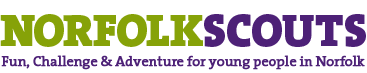 Trading Post Opening Hours for December 2017From 5th to 16th December we are on the Market in a Pop Up stall no 156 where we have a selection of gifts, please come and visit us.Shop Opening HoursMonday and Thursday evening 4 till 7pmSaturday 10 till 4pmas well as Tuesday 19th December Closing at 7pm 21st December, reopen 10am Friday 5th January 2018.